Hanna Läng	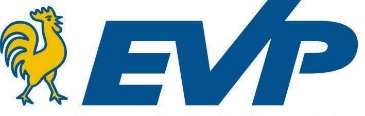 Utostrasse 18	Regionalpartei Wettingen-Limmattal5430 Wettingen	056 426 63 89hanna.l@hispeed.ch	Wettingen, 21. April 2014Einladung zum EVP-INFO-Abend am Dienstag, 6. Mai 2014, 19:30 UhrRathaus Wettingen, Lägernstube(für Verspätete: bei geschlossener Rathaustüre 079 696 36 65 anrufen)Liebe Mitglieder, liebe Freunde unserer EVPDer Vorstand der EVP Regionalpartei Wettingen-Limmattal lädt Sie herzlich zum Infoabend der Kommissionen ein. Programm:Berichte aus den Kommissionen:Sozialkommission -  Lukas RechsteinerPlanungskommission -  Marie-Louise Reinert Einbürgerungskommission - Lutz FischerGesundheitskommission - Edith Studer Kommission für Altersfragen - Martin StuderBericht Sanierung „Tägi“ - Marie-Louise ReinertBericht aus der Schulpflege - Hanna LängErste Eindrücke mit neuer FührungsstrukturStand Aufstockung Margeläcker - Auswirkungen auf den Schulbetrieb 2014/15Projektwettbewerb DreifachturnhalleIm Anschluss offeriert der Vorstand Kaffee, Tee und Kuchen.Mit freundlichen GrüssenHanna LängNächste Termine 2014:	31.05.2014	Schifffahrt auf dem Rhein, Abschied Heiner Studer	20.09.2014	Polystyrol Sammlung (HelferInnen willkommen)